ECOLOGY 11 (2013)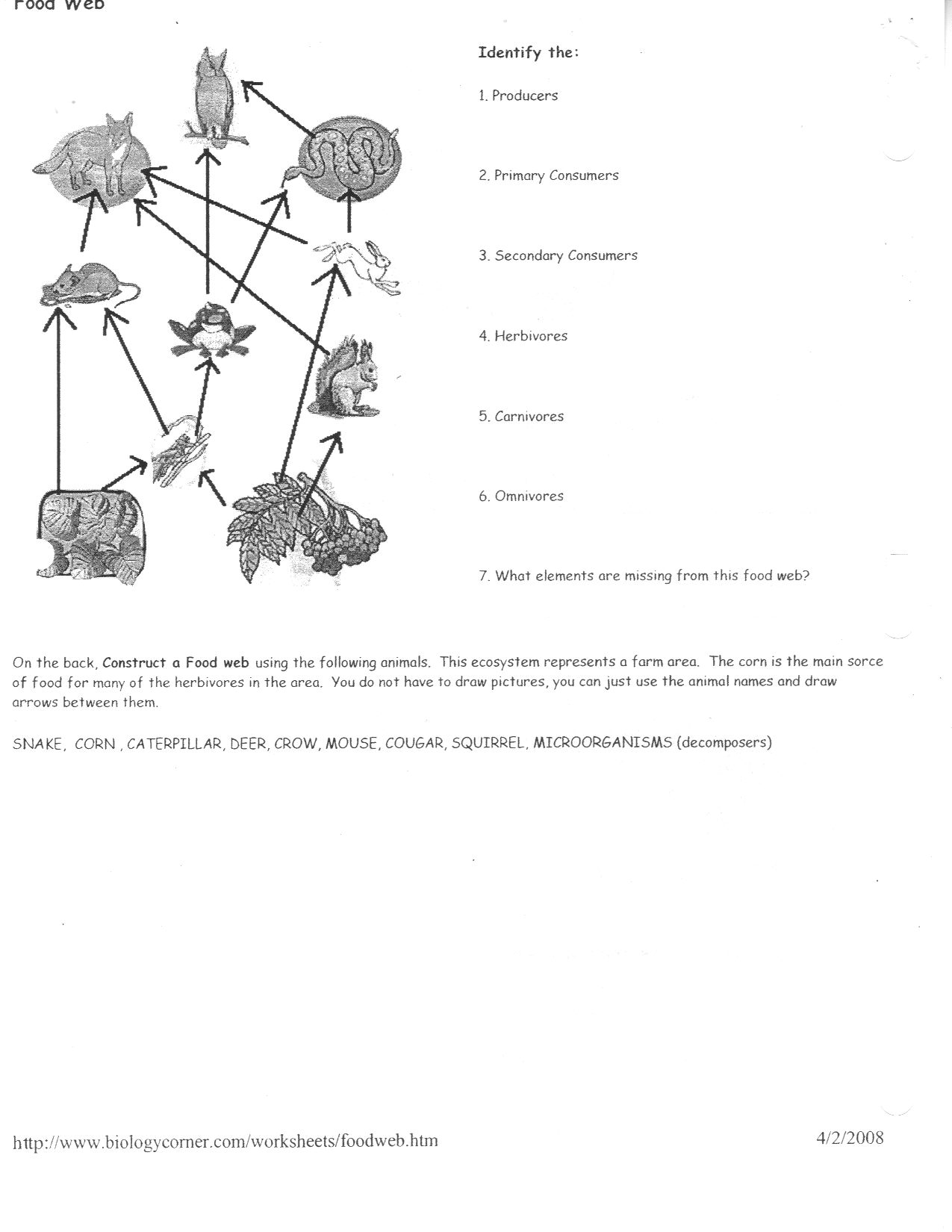 